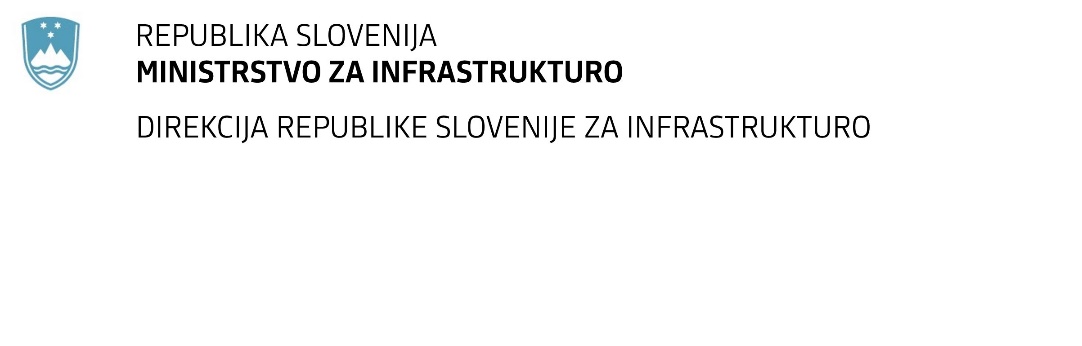 SPREMEMBA RAZPISNE DOKUMENTACIJE za oddajo javnega naročila Obvestilo o spremembi razpisne dokumentacije je objavljeno na "Portalu javnih naročil" in na naročnikovi spletni strani. Na naročnikovi spletni strani je priložen čistopis spremenjenega dokumenta. Obrazložitev sprememb:Spremembe so sestavni del razpisne dokumentacije in jih je potrebno upoštevati pri pripravi ponudbe.Številka:43001-15/2021-02oznaka naročila:A-41/21 G   Datum:18.03.2021MFERAC:2431-21-000164/0Nadomestna gradnja mostu čez Poljansko Soro v Gorenji vasi (KR0175) na R2-407/1144 v km 0,010Popravi se obseg seštevanja pri A3000000 MONTAŽNA DELA (celica G47) in pri A5000000 TEHNIČNA DOKUMENTACIJA (celica G74) v popisu del v poglavju Telekom. Spremeni se enota mere v popisu del v poglavju Most pri postavki 12 303 iz m2 v m3.Naročnik je z obarvanjem celic z rumeno barvo označil vse spremembe v popisu del vključno s spremembami popisa del, ki je sestavni del spremembe razpisne dokumentacije 01. 